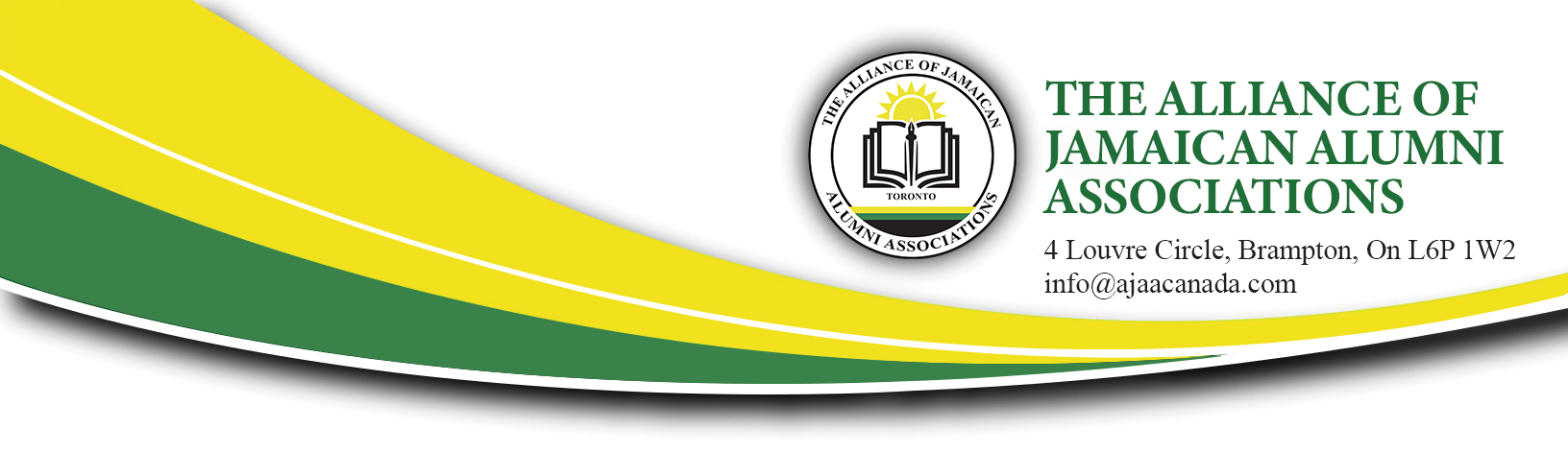 The Alliance of Jamaican Alumni Associations (Toronto), AJAA, is an umbrella organization representing past students’ associations affiliated with educational institutions in Jamaica. The Alliance’s mandate is to provide guidance and financial assistance to students from the Jamaican educational system in integrating them into the Canadian educational system, and to provide support to the member Jamaican Alumni Associations in Toronto. AJAA hosts an annual Graduates’ Reception to recognize the achievements of graduating high school students. We have reached out to guidance counselors in the secondary school system and other community entities for assistance in identifying and reaching graduating students of Jamaican descent.The Graduates’ Program Following are the components of the program:The BursaryOpen to all graduating Ontario High School students of Jamaican descent who are accepted into a post-secondary education program.The Bursary aims to assist graduating high school students in their pursuit of post-secondary education.Bursary Criteria:be of Jamaican descentmaintain a minimum “B” average in the last 2 years of high schoola graduate of an Ontario secondary school in 2024be nominated by their schoolprovide evidence of community service or involvementprovide proof of acceptance to a community college or universitybursaries will be disbursed upon proof of registration in a college or universityThe number and value of the bursaries are dependent on available funding.2. The Graduates Awards Ceremony Successful candidates will be contacted prior to the Awards Ceremony at which time more specific information will be provided.The Awards Ceremony: Sunday June 30, 2024, at 1:00 PM. (all pertinent Information will follow at a later date). Awardees will also be honored with the presentation of certificates and will be invited to network with professionals in the community.Successful   candidates should attend the Awards CeremonyWe have reached out to guidance counselors in the secondary school system and other community entities for assistance in identifying and reaching graduating students of Jamaican descentNomination forms must be signed by Guidance Counselors or Vice Principals. Applications must be completed and submitted by May 22, 2024.If additional information is required, please call and leave a message at 416-498-9934, or contact Olive Parkins-Smith at 905-450-9987, Monday to Friday between the hours of 10:30am and 9pm or on weekends between the hours of 11:00 am and 4pm.Application Formhttps://forms.gle/Mcp59uSqSj7ggFXm8All pertinent information will be on our website shortly – www.ajaacanada.comYours sincerely,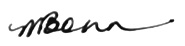 Maraye BonnerVice President